ĐỀ CƯƠNG ÔN TẬP CUỐI NĂM MÔN TIẾNG ANH LỚP 2 (I learn Smart Start 2)          I. Tổng hợp từ vựng và mẫu câu từ Unit 6 đến Unit 10          II. Các đề mẫu.ĐỀ SỐ 1I/ LISTENING: (2pts.)Listen and tick (√) or cross (X)   		  󠄼󠄼      󠄼󠄼      󠄼󠄼    󠄼󠄼II/ FILL ONE LETTER IN EACH GAP TO COPMLETE THE WORDS: III/ CIRCLE THE ODD ONE OUT IV/ CIRCLE THE CORRECT ANSWERS Can you ______ the bus?see		B- look		C- meetWhat day _______ today?are		B- is			C- be_______ are my shoes.This		B- That		C- TheseIs this your bag? – ___________.Yes, it is		B- No, it is		C- Yes, it isn’tI want __________ to the zoo.go			B- to go		C- goingCan you _______ numbers?playing		B- counting		C- countĐỀ SỐ 2I/ FILL ONE LETTER IN EACH GAP TO COPMLETE THE WORDS: II/ CIRCLE THE ODD ONE OUT III/ CIRCLE THE CORRECT ANSWERS            1. _____ you see the car?                      A. Do		B- Are		C- Can           2. I  _______ a yo-yo                      A. am		B- have			C- can           3. These are my ________.                      A. dress		B- hat		C- socks4. Is  this your hat? – _________.                      A. Yes, it is		B- No, it is		C- Yes, it isn’t           5. I want to go to _____zoo.                      A. a		B- the		C- for           6. Can you _______ pictures?                      A. draw		B- drawing		C- to drawĐỀ SỐ 3I/ FILL ONE LETTER IN EACH GAP TO COPMLETE THE WORDSII/ CIRCLE THE ODD ONE OUT III/ CIRCLE THE CORRECT ANSWERS            1. I _______ to go to the beach.                      A. wants		B- want		C- am           2. Let’s ___________ soocer.                      A.. go             	B- sing			C- play           3. These are  ________ toys.                      A. you		           B- my  	                      C- I4. Is this your ruler?  – _________.                      A. Yes, I do		B- Yes, it is		C- Yes, it isn’t           5. Milk? – Yes, ______________                      A. Ok		           B- like 	           C- please           6. Can you _______ songs?                      A. singing		B- sing		C- to singIV. Read and match 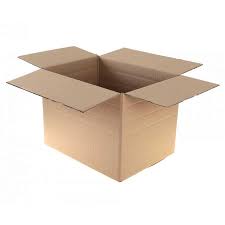 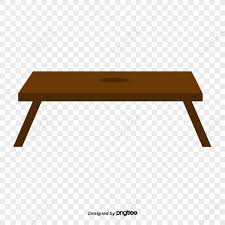 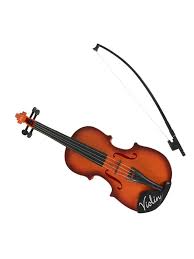                       Xx                                            Vv                                                TtĐỀ SỐ 4I/ FILL ONE LETTER IN EACH GAP TO COPMLETE THE WORDS: II/ CIRCLE THE ODD ONE OUT III/ CIRCLE THE CORRECT ANSWERS            1. _____ you see the car?                      A. Do		B- Are		C- Can           2. I  _______ a yo-yo                      A. am		B- have			C- can           3. These are my ________.                      A. dress		B- hat		C- socks4. Is this your hat? – _________.                      A. Yes, it is		B- No, it is		C- Yes, it isn’t           5. I want to go to _____zoo.                      A. a		B- the		C- for           6. _______ day is it?                      A. Where		B- What		C- WhoIV. Read and match 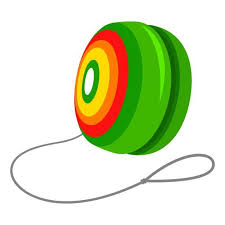 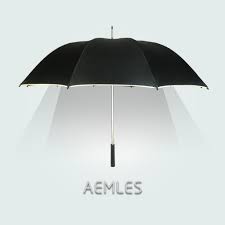 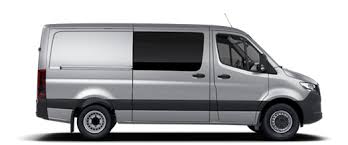                       Uu                                              Yy                                           VvĐỀ SỐ 5I/ FILL ONE LETTER IN EACH GAP TO COPMLETE THE WORDS: II/ CIRCLE THE ODD ONE OUT III/ CIRCLE THE CORRECT ANSWERS (3 pts.)           1. What can you _______ ?                      A. see		B- want	C- like           2. I  _______ a yo-yo                      A. am		B- have			C- can           3. _______ are my shirt.                      A. This		B- They	C- These4. Is this your hat? – _________.                      A. Yes, it is		B- No, it is		C- Yes, it isn’t           5. I want ____ go to the zoo.                      A. at		           B- for     	           C- to           6. Can you listen to __________?                      A. TV		           B- music		C- computerIV. REODER THE WORDS TO MAKE SENTENCE             1. the/ bus/ see/ Can/?         ______________________________________________________________________________            2. your/ cat/ Is/ this/?         ______________________________________________________________________________            3. my/ shoes/ These/ are/.         ______________________________________________________________________________           4. can/ count/ I/ numbers/.         ______________________________________________________________________________StttTỪ VỰNGCẤU TRÚC CÂU1- Unit 6: Around Town (Vòng quanh Thị trấn)Các từ: zoo, beach, park, playground, rabbit, tiger, sea, top, umbrella.  Các âm của các chữ cái: Tt, Rr, Ss,     Uu.Tôi muốn đến đâu đó.I want to go to the park – Tôi muốn đi đến công viên.2- Unit 7: Clothes (quần áo)Các từ chỉ trang phục: shirt, T-shirt, dress, hat, pants, shorts, shoes, socksCác từ: violin, vest, banana, apple.Các âm của chữ cái: Vv, WwCác câu hỏi đoán về Trang phục.    Is this your T-shirt?Yes, it is/ No, it isn’t.Câu giới thiêu về Trang phục.These are my pants.Câu mời ai ăn gì.Bananas?    Yes, please/ No, thanks3Unit 8: Trasportation (Phương tiện giao thông)Các từ: bus, plane, motorbike, boat, car, fox, yo, y, yogurt, seeCác âm của chữ cái: Xx, Yy    Câu hỏi đoán.    Can you see the car?    Yes, I can/ No, I can’t.    Kể xem có cái gi.    I have a yo-yo4Unit 9: Classroom Activities (Các hoạt động ở lớp học)Các từ: eraser, ruler, crayon, pencil case, zebra, zoo, count numbers, draw pictures, sing songs, play soccer.     Câu lệnh.     Pic up your ruler!     Kể xem mình biết làm gì.     I can count numbers.5Unit 10: Days of the week (Các thứ trong tuần)Các từ: Monday, Tuesday, Wednesday, Thursday, Friday, Saturday, Sunday   Câu hỏi về thứ:   What day is it?   It’s Monday.1.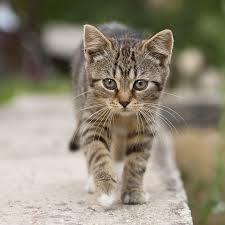 2.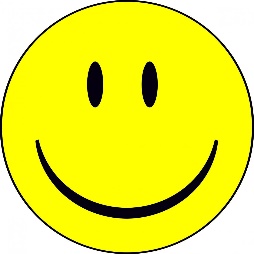 3.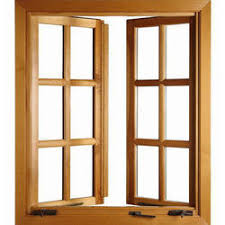 4.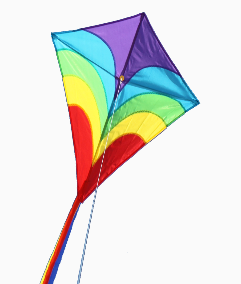 5.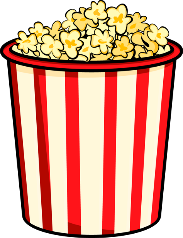 √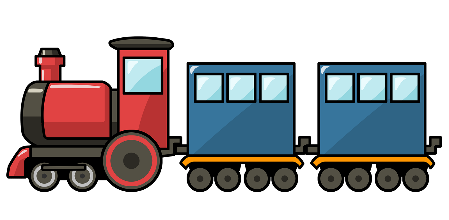 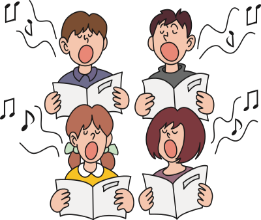 tr__ ins___ng a song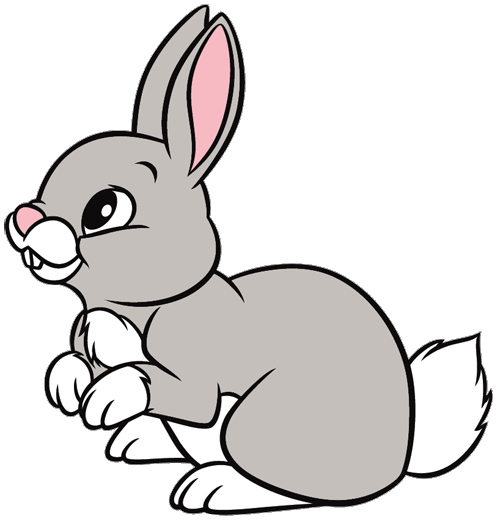 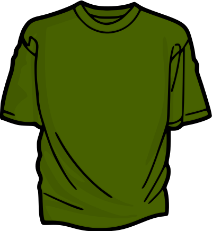 rab__i tT- s__irt1a T.Va chaira beda salad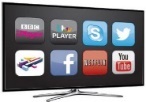 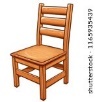 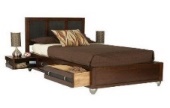 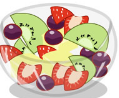 2a hata coata traina cap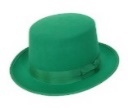 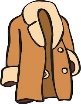 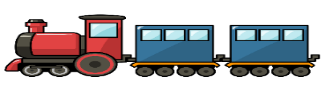 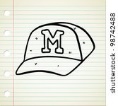 3a gatea window picturesa door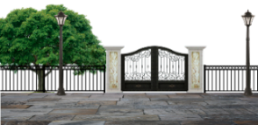 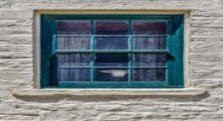 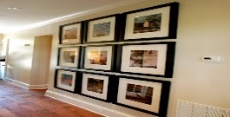 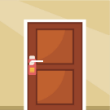 4MondaySundayFridayA week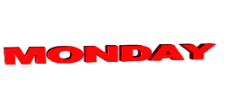 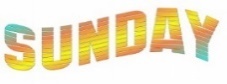 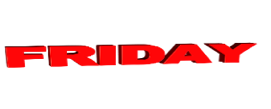 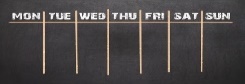 5whereclockwhatwho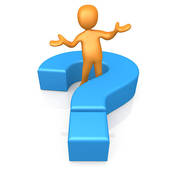 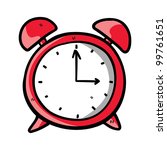 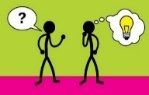 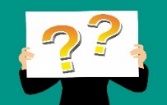 6a cat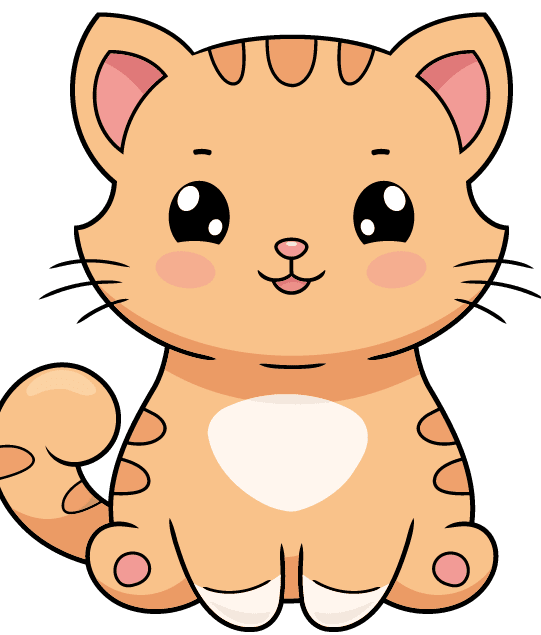 a monkey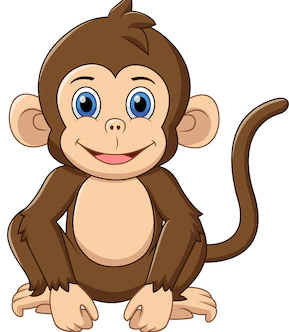 a duck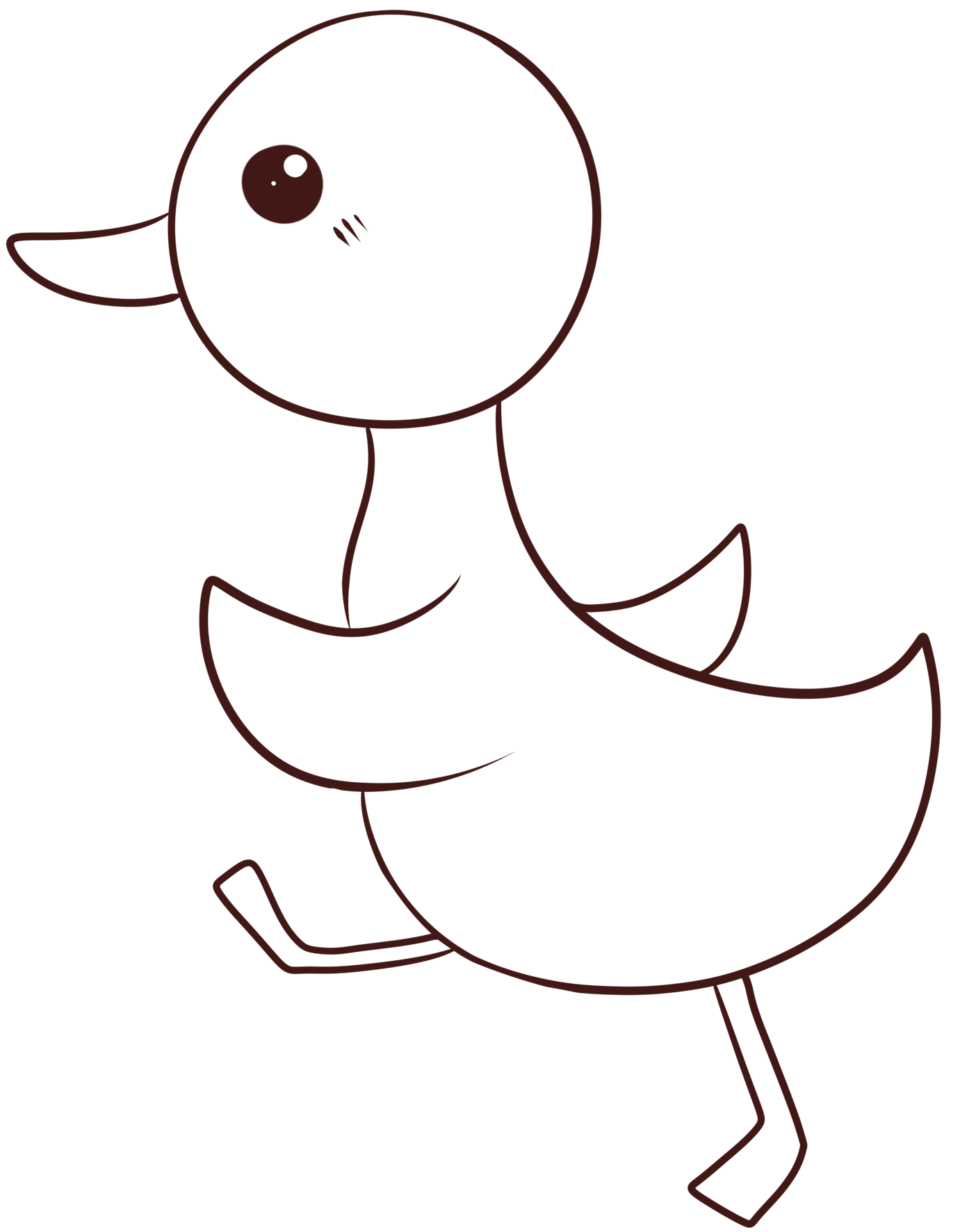 a dog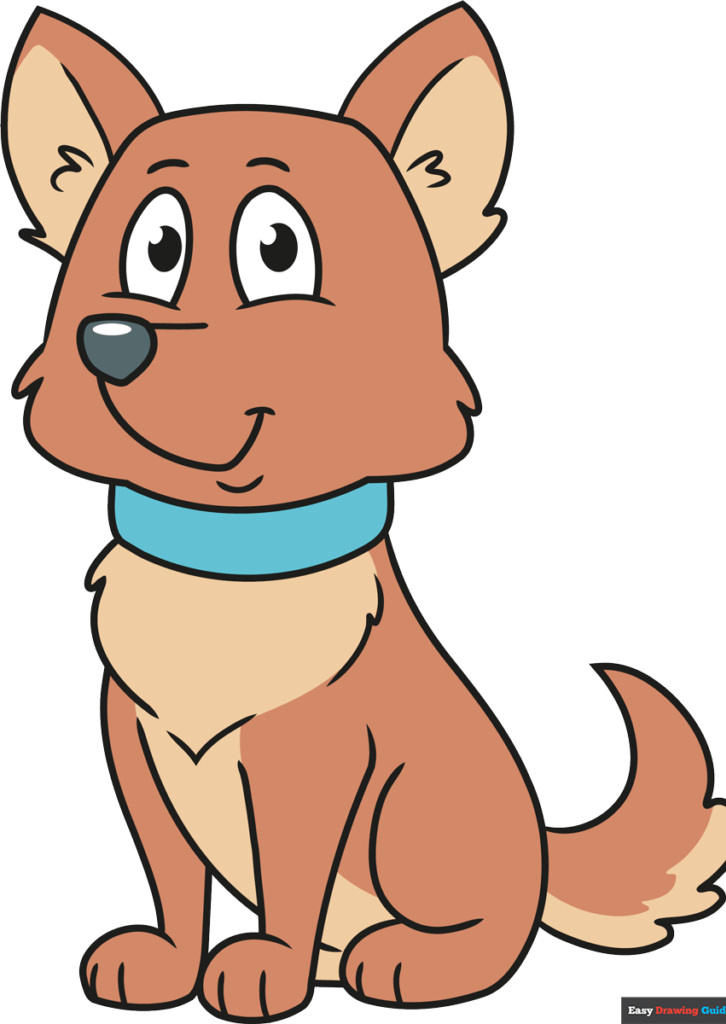 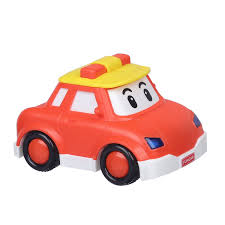 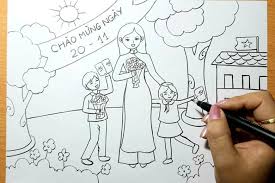   1. c _ r2. d _ aw pictures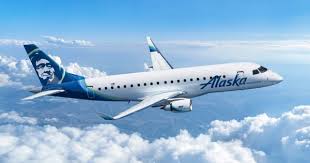 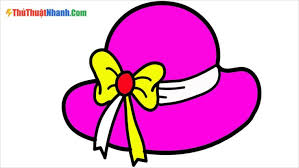 3. pla _ e          4. ha _1     A. a car     B. a dog       C. a plane      D. a bike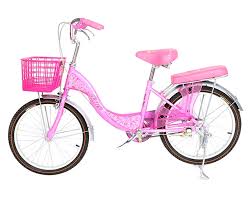 2     A. a dollB. shortsC. a shirtD. a cap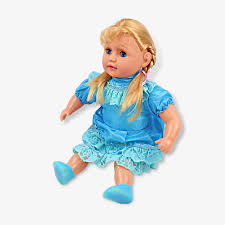 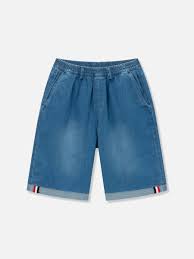 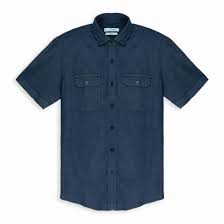 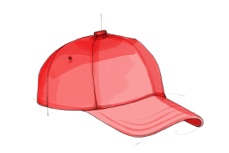 3A. a gateB. a windowC.  pD. a door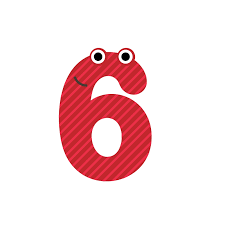 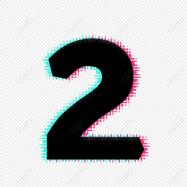 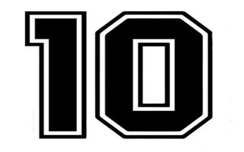 4A. a catB. SundayC. a dogD. a monkey5A. play soocerB. clockC. play badminton D. sing songs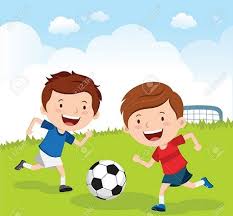 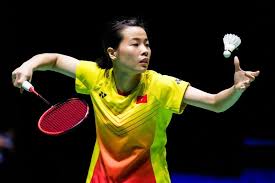 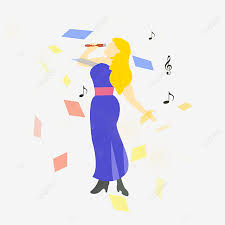 6A. a capB. a shirtC. a duckD. a coat  1. v _ oli2. s _ ng  songs3. bo _          4. c _ p1A. a carB. a chair       C. a plane  D. a bike2a dolla coata shirta cap3    A. a yo-yo       B. a car       C.  a door        D. a kite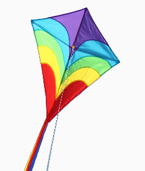 4MondaySundayFridayA week5whereclockwhatwho6a cata monkeya ducka dog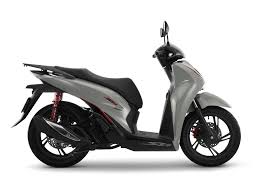   1. moto_bike2. play so_cer3. c_at          4. t_n1A. a carB. a chair       C. a plane  D. a bike2A. a dollB. a coatC. a shirtD. a cap3A. a gateB. a windowC.  tenD. a door4A. MondayB. SundayC. FridayD. A week5A. whereB. clockC. whatD. who6A. shortsB. dressC. shoesD.  socks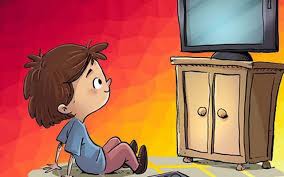 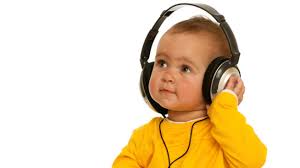   1. wa_ch TV2. li_ten to music3. pla _ e          4. ha _py1A. a carB. a chair       C. a plane  D. a bike2A. a dollB. a coatC. a shirtD. a cap3A. a gateB. a windowC.  pD. a door4A. canB. goC. haveD. see5A. happyB. scaredC. ID. tired6A. fourteenB. thirteenC. elevenD. number